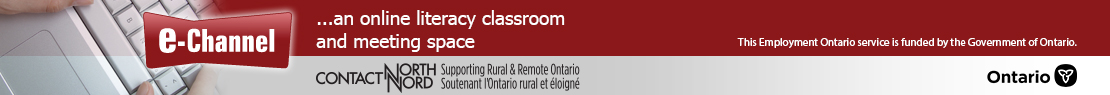 Skills for Success Curriculum Resource Cover Pagee-Channel OrganizationCurriculum ResourceOALCF AlignmentGoal Paths (check all that apply)Embedded Skills for Success (check all that apply)Deaf Learn NowCourse Title:Deaf Learn Now: Newcomer ASL and Communications for Independence In this course, Deaf newcomers will learn to navigate various service environments, including the healthcare system, in Ontario. The central aim of the course is to support Deaf newcomers’ independence and comfort navigating Canadian services, and to strengthen their knowledge of ASL and Deaf culture within Ontario.Curriculum Resource #1: IntroductionThis resource will act as an introduction to the course: course overview, learning objectives, and the navigation of content, videos, and resources.CompetencyTask GroupLevel Employment  Apprenticeship  Secondary School Credit Postsecondary Independence Adaptability Collaboration Communication Creativity and innovation Digital Numeracy Problem Solving Reading WritingNotes: